Заявитель ……………………………………………………………………………….Проект " ……………."Все рекомендации, выделенные в данной форме, из заявки должны быть УДАЛЕНЫНаправление Свидетельство о государственной регистрации №….. от………..Дата создания/ регистрации организации: Адрес организации: Телефон/ Факс / e-mail/ адрес группы в социальных сетяхРуководитель организации (Ф.И.О. полностью, должность) Банковские реквизиты организации Руководитель проекта (Ф.И.О полностью и должность в организации), телефон, e-mailБухгалтер проекта (Ф.И.О. полностью), телефон e-mailПродолжительность проекта  ___ мес., Дата начала и окончания реализации проекта ________ (не менее 3х – не более 5 мес., (начало реализации не ранее __________ г, окончание – не позднее _______________ г.)Аннотация проекта (КРАТКОЕ  - 2-3 предложения - описание сути проекта)  С какой целью, для кого, что будет сделано? Какие результаты будут получены в ходе реализации проекта? Как они будут распространяться и развиваться? Что приобретается на средства благотворительного пожертвования? Запрашиваемая сумма ______________ НЕ БОЛЕЕ 100 000 руб.Собственный вклад ________, Полная стоимость проекта ________ОБОСНОВАНИЕ НЕОБХОДИМОСТИ ПРОЕКТА.  Не более 1 стр. Описание текущего положения дел должно подтверждаться ссылками на статистические данные, публикации в СМИ, результаты опросов.  Вы должны обосновать актуальность проекта, необходимость изменения сложившейся ситуации, возможные способы устранения проблемной ситуации. Почему данный проект важен обществу, как способствует решению проблем конкретной целевой группы? ЦЕЛИ И ЗАДАЧИ ПРОЕКТА Не более 0,5 стр.Цели проекта: будущее реальное состояние дел; изменение или устранение проблемной ситуации (центральная проблема проекта, выраженная в выгоде или преимуществах, которые проект дает целевой групп/ более широким слоям населения)Задачи проекта: необходимые шаги на пути к достижению цели. Задачи проекта (не менее одной и не более трех) должны быть направлены на достижение определенных результатов и уже на этой стадии указывать, кто будет охвачен проектом, что, где, насколько и к какому сроку будет изменено. ОПИСАНИЕ ПРОЕКТА Не более 3 стр.Раздел отвечает на вопросы: кто, что и для кого делает; почему делает именно так.3.1. Краткое описание целевой группы, на которую направлена деятельность по проекту, ее качественный (кто?) и количественный (сколько?) состав.3.2. Описание планируемых мероприятий  должно отвечать на вопросы: Что будет сделано, кто примет участие, где будет проведеноВ какие сроки, как часто проводитсяКто проводит, ответственныйПочему выбрано это мероприятие, что может помешать/помочь его проведению Конкретно опишите по каждой из поставленных задач, что вы будете делать для ее  решения,  какие ресурсы у вас имеются, какие надо привлечь дополнительно, какие организации участвуют в работе по проекту. РАБОЧИЙ ПЛАН РЕАЛИЗАЦИИ ПРОЕКТА ОЖИДАЕМЫЕ РЕЗУЛЬТАТЫ 5.1. Конкретные ожидаемые результаты и их оценка:Как повлияет проект на целевую группу, на организацию, на партнеров (если применимо), на сообщество. Какие результаты Вы ожидаете получить по каждой из поставленных задач; сколько будет проведено мероприятий, сколько человек примут в них участие. ОценкаКаким образом будут собираться и анализироваться данные для оценки?Какие данные могут подтвердить достижение результата? Распространение результатов: как будет осуществляться сохранение и расширение достижений проектакак будет развиваться деятельность после окончания грантаИСПОЛНИТЕЛИ ПРОЕКТАОписание деятельности организации Кратко (не более 1 страницы). Перечислите проекты, поддержанные в различных грантовых конкурсах за последние три года, их название, сумму, сроки и результаты отчета.Партнеры проекта. Если в проекте предусмотрено партнерство с другими организациями, перечислите их и приложите гарантийные письма их участия с указанием их полного названия, юридического статуса, телефона и контактного лицаОписание участников проекта (список всех участников проекта с указанием должности в проекте и биографических данных: образование, опыт работы).БЮДЖЕТ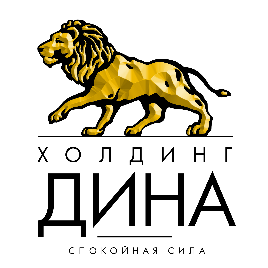 ЗАЯВКАна участие в  конкурсе социальных проектов " ВРЕМЯ СПОРТА"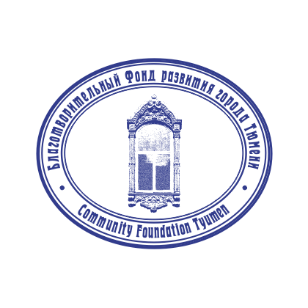 ДатаМероприятия Ответственный - ФИО исполнители – кол-воБлагополучатели, кол-во и состав (дети,подростки, инвалиды, ветераны и пр)Задача 1.Задача 2.Задача 3.Качественное описание планируемых изменений Количественные показатели – число мероприятий, благополучателей, организаторов, публикацийЦель проектабудущее реальное состояние дел; изменение или устранение проблемной ситуации Задача 1Задачи проекта должны быть направлены на достижение определенных результатовЗадача 2Задача 3Название статьи Требуется, руб.Другие источники финансирования, руб.Требуется, руб.Другие источники финансирования, руб.Оборудование Спортивный инвентарьРасходные материалыПрограммные расходыВсего:Описание собственного вклада (оборудование, труд добровольцев, привлеченные средства). Описание вклада из других источников финансирования подтверждается гарантийными письмами (перечень и сумма). ОБОРУДОВАНИЕ / СПОРТИВНЫЙ ИНВЕНТАРЬ/ РАСХОДНЫЕ МАТЕРИАЛЫОписание собственного вклада (оборудование, труд добровольцев, привлеченные средства). Описание вклада из других источников финансирования подтверждается гарантийными письмами (перечень и сумма). ОБОРУДОВАНИЕ / СПОРТИВНЫЙ ИНВЕНТАРЬ/ РАСХОДНЫЕ МАТЕРИАЛЫОписание собственного вклада (оборудование, труд добровольцев, привлеченные средства). Описание вклада из других источников финансирования подтверждается гарантийными письмами (перечень и сумма). ОБОРУДОВАНИЕ / СПОРТИВНЫЙ ИНВЕНТАРЬ/ РАСХОДНЫЕ МАТЕРИАЛЫПРОГРАММНЫЕ РАСХОДЫПРОГРАММНЫЕ РАСХОДЫПРОГРАММНЫЕ РАСХОДЫ